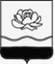 РОССИЙСКАЯ ФЕДЕРАЦИЯКемеровская область - Кузбассгород МыскиАдминистрация Мысковского городского округаПОСТАНОВЛЕНИЕ от 16.04.2024 № 483-нпО признании утратившими силу постановлений администрации Мысковского городского округаРуководствуясь Федеральным законом от 06.10.2003 № 131-ФЗ «Об общих принципах организации местного самоуправления в Российской Федерации», статьей 44 Устава Мысковского городского округа:1.	Признать утратившими силу постановления администрации Мысковского городского округа:1.1. от 14.12.2021 № 2111-нп «Об утверждении административного регламента предоставления муниципальной услуги «Присвоение спортивных разрядов «второй спортивный разряд», «третий спортивный разряд»;1.2. от 23.06.2022 № 967-нп «О внесении изменений в административный регламент предоставления муниципальной услуги «Присвоение спортивных разрядов «второй спортивный разряд», «третий спортивный разряд», утвержденный постановлением администрации Мысковского городского округа от 14.12.2021 № 2111-нп»;1.3. от 04.06.2021 № 868-нп «Об утверждении административного регламента предоставления муниципальной услуги «Присвоение квалификационных категорий спортивных судей «спортивный судья второй категории», «спортивный судья третьей категории».2. Начальнику организационного отдела администрации Мысковского городского округа Мукечековой Л.В. обеспечить официальное опубликование настоящего постановления в городской газете «Мыски» и на сайте «Электронный бюллетень Мысковского городского округа» (электронный адрес в информационно-телекоммуникационной сети «Интернет» - pravo-myskiadmin.ru). 3. Настоящее постановление вступает в силу на следующий день после его официального опубликования (обнародования).4. Контроль за выполнением данного постановления возложить на заместителя главы Мысковского городского округа по национальной политике и социальным вопросам Апонькина Р.П.Глава Мысковскогогородского округа	Е.В. Тимофеев